Інструкція з експлуатації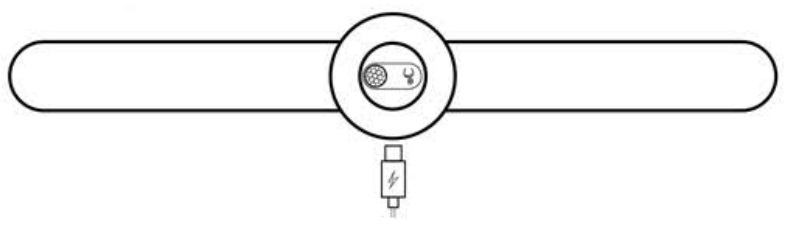 Сенсорний світильник RuideasUnder Cabinet Light (Модель: RD05)Зарядні властивості:Для заряджання використовуйте зарядний порт USB 5В., зарядний кабель TYPE C.Примітка: Цей продукт можна під’єднати до адаптера з вихідною напругою 5В і вихідним струмом не вище ніж 1А, або USB-порту комп’ютера для заряджання. Не використовуйте адаптер швидкого заряджання, який за замовчуванням не виводить безпосередньо 5В.Червоний індикатор означає зарядку, синій – повний заряд.Не заряджайте у місцях з підвищеною вологістю.Базові властивості:Вміст коробки:Інструкції з користуванняУ темряві, якщо сенсорний зонд виявляє рух, світло автоматично вмикається. Його відстань чутливості становить 0-3 метри, а кут чутливості 120 градусів. Він автоматично вимкнеться через 15 секунд відсутності руху. Вдень світло не вмикається.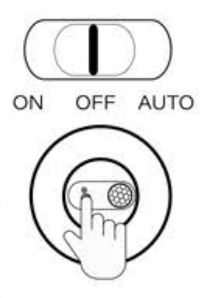 Інсталяція1. Очистіть поверхню для встановлення, на ній не повинно бути пилу, фарби та плям, після висихання наклейте основу. 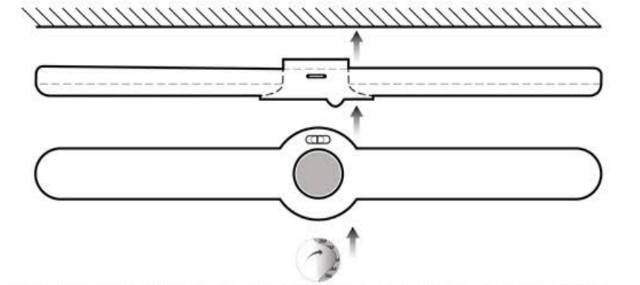 2. Відірвіть клей 3M, не знімайте і не пересувайте його після того, як він міцно прикріпився, і дайте йому постояти протягом 12-24 годин. 3. Пристрій готовий до використанняЗапобіжні заходи1. Встановлюючи та користуючись цим виробом, тримайте його подалі від джерел тепла, таких як виводи кондиціонера, опалювальних виводів тощо. Уникайте прямих сонячних променів.2. Цей продукт не перевірено на водостійкість, не використовуйте його у вологому середовищі. 3. Не використовуйте цей продукт як дитячу іграшку, щоб запобігти нещасним випадкам.4. Якщо після використання продукту протягом певного періоду часу яскравість світла зменшується або прилад працює, використовуйте зарядний пристрій, щоб зарядити прилад.5. Під час заряджання цього виробу переконайтеся, що зарядна напруга зарядного пристрою відповідає необхідній. Використання зарядного пристрою з невідповідною напругою для заряджання виробу може пошкодити виріб і створити ризик для безпеки. 6. Очищаючи поверхню виробу, протирайте її м’якою бавовняною тканиною. Не використовуйте рідину, спрей, очищувач або теплу тканину для чищення.7. Не розбирайте виріб.УтилізаціяВідомості про утилізацію і переробку відходів електричного та електронного обладнання:Усі вироби, позначені символом роздільного збору відпрацьованого електричного та електронного обладнання, слід утилізувати окремо від несортованих побутових відходів. З метою охорони здоров'я та захисту навколишнього середовища таке обладнання необхідно здавати на переробку у спеціальні пункти прийому електричного та електронного обладнання, визначені урядом або місцевими органами влади. Правильна утилізація та переробка допоможуть запобігти можливим негативним наслідкам для довкілля та здоров'я людини.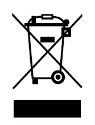 ГАРАНТІЙНИЙ ТАЛОН №____________Щиро вітаємо Вас з приємною покупкою та впевнені, що придбане обладнання задовольнить усі Ваші побажання.РОЗДІЛ 1: ГАРАНТІЙНІ ЗОБОВ’ЯЗАННЯДаний гарантійний талон підтверджує якість продукції та надає право на гарантійний ремонт та заміну дефектних компонентів. Всі умови гарантії мають дію у межах законодавства про захист прав споживачів та регулюються законодавством України. Технічне обслуговування обладнання не входить до переліку робіт, що виконуються в межах гарантійних зобов’язань. Компанія залишає за собою право відмовитися від гарантійного ремонту у випадку недотримання нижчезазначених умов гарантії.РОЗДІЛ 2: УМОВИ ГАРАНТІЇГарантія дійсна за умови наявності правильно заповненого гарантійного талону з зазначенням повної назви моделі, серійного номера виробу, дати продажу, гарантійного строку, чітких печаток фірми – продавця, а також повної інформації про компанію інсталятора з зазначенням ПІБ спеціаліста відповідального за проведення монтажних робіт, заповненого протоколу пуску  та акту готовності обладнання до пусконалагоджувальних робіт.Перед використанням даного обладнання рекомендуємо Вам ознайомитися з інструкцією по експлуатації.Гарантія не розповсюджується у випадку, якщо заводське маркування або серійний номер пошкоджені, нерозбірливі, мають сліди переклеювання або відсутні на обладнані.Гарантія не розповсюджується у випадку порушення правил транспортування та зберігання обладнання.Гарантія не розповсюджується у випадку використання обладнання не за призначенням.Гарантія не розповсюджується у випадку внесення в конструкцію обладнання змін або виконання доробок, а також використання деталей, комплектуючих, програмного забезпечення, витратних матеріалів, засобів для чищення матеріалів не передбачених нормативними документами. Гарантія не розповсюджується у випадку пошкодження обладнання споживачем або третьою стороною.Гарантія не розповсюджується у випадку, якщо несправність обладнання викликана дією непереборних сил (пожежа, удар блискавки, затоплення, природні катаклізми і т.д.).Гарантія не розповсюджується у випадку, якщо пошкодження обладнання викликане невідповідністю Державним стандартам параметрів живлення, телекомунікаційних, кабельних мереж, ненормованими коливаннями напруги та іншими несправностями ліній електроживлення, що призводить до характерних пошкоджень ланцюгів живлення, компонентів, контактів і компресорів.Гарантія не розповсюджується, якщо обладнання експлуатується з порушенням умов використання, які вказані в інструкції з експлуатації.Гарантія не розповсюджується у випадку, якщо є сліди стороннього втручання або була спроба несанкціонованого ремонту обладнання.Гарантія не розповсюджується у випадку пошкодження обладнання заподіяного попаданням всередину виробу сторонніх предметів, хімічних засобів, рідини, пилу, комах, тощо.УВАГА! Гарантія дійсна за умови проведення сервісного обслуговування  в сервісних центрах «ЦИТРУС». Адреси сервісних центрів «ЦИТРУС» зазначені за посиланням https://service.ctrs.com.ua/Виробник: «Шеньчжень Джидаруй Технолоджі Ко., ЛТД», РМ1028, 10/Ф, Гангшен Центр, Лонхуа, Шеньчжень, КНР («Shenzhen Jiedarui Technology Co, LTD», RM1028, 10/F, Gangshen Centre, Longhua, Shenzhen, China)Імпортер вказаний на упаковці.Тип продуктуStar Ring RD05Параметри вологості0-85Температури використання+5- +40 СЄмність батареї1600мАгКольори3000-6000КІПК80RaНомінальна потужність1,5Вт (72 ×0,2Вт Лед)Н. вхідна потуж.5В-1АРозміри15 ×40 ×290 ммМатеріалиABS+PCНазваКількістьStar Ring1Кабель TYPE C13М наліпка1Посібник з використання1Пульт керування1Упаковка1ПеремикачРежимOnРежим керування з пультуOffВимкненоAutoРежим індукціїТач панельКількістьКороткий тачУсе увімкнено, кільце, вимкненоДовгий тачЗміна кольорівВІДМІТКИ ПРО ГАРАНТІЙНЕ ОБСЛУГОВУВАННЯВІДМІТКИ ПРО ГАРАНТІЙНЕ ОБСЛУГОВУВАННЯВІДМІТКИ ПРО ГАРАНТІЙНЕ ОБСЛУГОВУВАННЯВІДМІТКИ ПРО ГАРАНТІЙНЕ ОБСЛУГОВУВАННЯВІДМІТКИ ПРО ГАРАНТІЙНЕ ОБСЛУГОВУВАННЯ№ППДатаОрганізація, АдресаПредставникПідпис МП1.2.3.4.5.